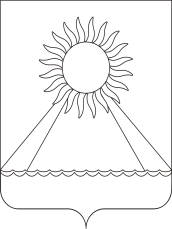 РОССИЙСКАЯ  ФЕДЕРАЦИЯЧЕЛЯБИНСКАЯ   ОБЛАСТЬАРГАЯШСКИЙ МУНИЦИПАЛЬНЫЙ РАЙОНАДМИНИСТРАЦИЯ АРГАЯШСКОГО СЕЛЬСКОГО ПОСЕЛЕНИЯПОСТАНОВЛЕНИЕ«30»    мая  2016 г. 	№74О внесении дополнений  в План мероприятий  по профилактике и противодействиюкоррупции в Аргаяшском сельском   поселенииВо   исполнении Указа Президента РФ от 01.01.2016  г.   № 147 «О Национальном плане противодействия коррупции на 2016-2017 годы»,   письма администрации Аргаяшского  муниципального района  № 2015 от 24 мая 2016 года, в целях совершенствования мер по противодействию коррупции в Аргаяшском  сельском поселении, ПОСТАНОВЛЯЕТ:1.  План противодействия коррупции в Аргаяшском  сельском поселении  на 2016 год, утвержденного постановлением главы Аргаяшского сельского поселения  от  29.12.2015 № 211, дополнить пунктами следующего содержания:                1) пункт 6.2. «Разработать с участием общественных объединений, уставной задачей которых является участие в противодействии коррупции, и других институтов гражданского общества комплекс организационных, разъяснительных и иных мер по соблюдению служащими и работниками названных, запретов, ограничений и требований, установленных в целях противодействия коррупции». Исполнитель – комиссия по противодействию коррупцииСроки исполнения - 2016 год              2) пункт 7.11. «Обеспечить контроль за применением предусмотренных законодательством мер юридической ответственности в каждом случае несоблюдения запретов, ограничений и требований,                                      установленных в целях противодействия коррупции, в том числе мер по предотвращению и (или) урегулированию конфликта интересов».                    Исполнитель – комиссия по противодействию коррупцииСрок исполнения - постоянно      3) пункт 7.12. «Провести анализ соблюдения запретов, ограничений и требований, установленных в целях противодействия коррупции, в том числе касающихся получения подарков отдельными категориями лиц, выполнения иной оплачиваемой работы, обязанности уведомлять об обращениях в целях склонения к совершению коррупционных правонарушений».Исполнитель – комиссия по противодействию коррупцииСрок исполнения – постоянно4) пункт 7.13. «Продолжить работу по формированию у служащих и работников отрицательного отношения к коррупции».Исполнитель – комиссия по противодействию коррупцииСрок исполнения – постоянно        2.    Ведущему специалисту  администрации Аргаяшского сельского  поселения Байрамгалиной Э.С. разместить   настоящее постановление в информационно-коммуникационной сети Интернет на официальном сайте Администрации Аргаяшского  сельского поселения.         3. Контроль исполнения настоящего постановления возложить на начальника  общего отдела  Галиуллина Д.Г.И.о. главы Аргаяшскогосельского поселения                                                                        В.М.Чуличков